 IMPLEMENTASI NILAI-NILAI RELIGIUS DALAM MEMBENTUK KARAKTER PESERTA DIDIK MELALUI ORGANISASI SISWAINTRA SEKOLAH (OSIS) DI SMP NEGERI 14 PALU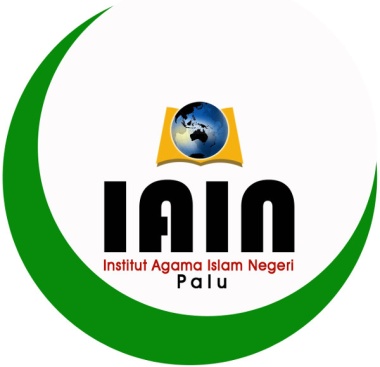 SKRIPSIDiajukan Untuk Memenuhi Salah Satu Syarat Memperoleh Gelar Sarjana Pendidikan (S.Pd) Pada Program Studi Pendidikan Agama Islam Fakultas Tarbiyah dan Ilmu Keguruan (FTIK)Institut Agama Islam Negeri (IAIN) PaluOleh:EKA PUTRI ROSMAWATI	NIM: 15.1.01.0033PROGRAM STUDI PENDIDIKAN AGAMA ISLAM (PAI) FAKULTAS TARBIYAH DAN ILMU KEGURUAN (FTIK)  INSTITUT AGAMA ISLAM NEGERI (IAIN) PALU	2019	PERNYATAAN KEASLIAN SKRIPSIDengan penuh kesadaran, penulis yang bertanda tangan dibawah ini menyatakan bahwa skripsi ini benar adalah hasil karya penulis sendiri. Jika di kemudian hari terbukti bahwa ia melakukan duplikat, tiruan, plagiat, atau dibuat oleh orang lain, sebagian atau seluruhnya, maka skripsi dan gelar yang diperoleh karenanya batal demi hukum.Palu 25 Agustus 2020 M                                                                                       6 Muharram 1442 H  Penulis Eka Putri RosmawatiNIM: 15.1.01.0033PERSETUJUAN PEMBIMBINGSkripsi yang berjudul “Implementasi Nilai-Nilai Religius Dalam Membentuk Karakter Peserta Didik Melalui Organisasi Siswa Intra Sekolah (OSIS) Di SMP 14 Palu” Oleh Eka Putri Rosmawati NIM: 151010033 Mahasiswa Prodi Pendidikan Agama Islam Fakultas Tarbiyah dan Ilmu Keguruan Institut Agama Islam Negeri (IAIN) Palu, setelah dengan seksama meneliti dan mengoreksi skripsi yang bersangkutan maka masing-masing pembimbing memandang bahwa skripsi tersebut telah memenuhi syarat ilmiah untuk diujikan.Palu 25 Agustus  2020 M                                                                                       6 Muharram 1442 HPENGESAHAN SKRIPSI	Skripsi Saudari Eka Putri Rosmawati NIM: 15.1.01.0033, dengan judul “Implementasi Nilai-nilai Religius Dalam Membentuk Karakter Peserta Didik Melalui Organisasi Siswa Intra Sekolah (OSIS) di SMP Negeri 14 Palu”, yang telah diujikan dihadapan dewan penguji Fakultas Tarbiyah dan Ilmu Keguruan Institut Agama Islam Negeri (IAIN) Palu Pada tanggal 7 November  2019 M. yang bertepatan dengan tanggal 6 Muharram 1441 H. Dipandang bahwa skripsi tersebut telah memenuhi kriteria penulisan karya ilmiah dan dapat diterima sebagai persyaratan guna memperoleh Gelar Sarjana Pendidikan (S.Pd) pada Program Studi Pendidikan Agama Islam dengan beberapa perbaikan.                                                                                         Palu,   7 November 2019     M.    					      6 Muharram, 1441 H.DEWAN PENGUJIMengetahui:Dekan Fakultas Tarbiyah dan                               Ketua Program Studi                                                                             Ilmu Keguruan,                                                     Pendidikan Agama Islam,Dr. Mohamad Idhan, S.Ag., M.Ag                    Sjakir Lobud, S.Ag, M.PdNip. 19720126 200003 1 001                               Nip. 19690313 199703 1 003KATA PENGANTAR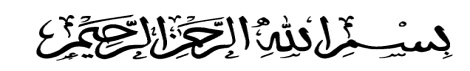 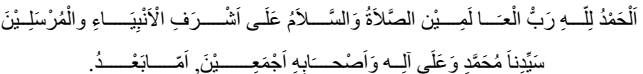                Puji dan syukur Penulis panjatkan ke hadirat Allah Swt. Karena berkat rahmat dan hidayah-Nya jualah, Skripsi ini dapat diselesaikan sesuai target waktu yang telah direncanakan. Shalawat dan salam Penulis persembahkan kepada Nabi besar Muhammad Saw, beserta segenap keluarga dan sahabatnya yang telah mewariskan berbagai macam hukum sebagai pedoman umatnya. Penulis menyadari sepenuhnya bahwa dalam penyusunan Skripsi ini banyak mendapatkan bantuan moril maupun materil dari berbagai pihak. Oleh karena itu,     Penulis mengucapkan banyak terima kasih kepada:Kedua orang tua penulis bapak Rhozali Muslimin Djago (Alm) dan Ibunda Nismawati Akas Bajinda Pancilolo. yang saya muliakan, yang saya hormati, dan saya cintai yang telah membesarkan, mendidik dan membiayai penulis dalam kegiatan studi dari jenjang pendidikan dasar sampai saat ini.Bapak Prof. Dr. H. Sagaf S. Pettalongi, M.Pd. selaku Rektor IAIN Palu, bapak Dr.H. Abidin, M.Ag, selaku Wakil Rektor Bidang Askademik dan Kelembagaan, Bapak Dr. H. Kamaruddin, M.Ag, selaku Wakil Rektor Bidang Administrasi Umum, Perencanaan dan Keuangan, Bapak Drs. H.Iskandar, M.Sos.I selaku Wakil Rektor Bidang Kemahasiswaan dan Kerjasama, yang telah mendorong dan memberi kebijakan dalam berbagai hal.Bapak Dr. Mohammad Idhan, S.Ag., M.Ag. selaku Dekan Fakultas Tarbiyah Dan Ilmu Keguruan yang telah banyak memberikan arahan kepada penulis selama proses perkuliahan.Bapak Dr. Hamlan, M.Ag, selaku Wakil Dekan Bidang Akademik Kelembagaan yang telah banyak memberikan arahan serta dukungan dalam penyelesaian skripsi ini.Bapak Sjakir Lobud, S.Ag., M.Pd. Selaku ketua program studi dan Bapak Suharnis, S.Ag., M.Ag. selaku Sekretaris Program Studi Pendidikan Agama Islam yang telah banyak membantu dan mengarahkan penulis selama proses perkuliahan, dan rencana penelitian ini.Bapak Prof. Dr. H. Sagaf. S. Pettalongi, M.Pd. selaku pembimbing I dan ibu Dr.Gusnarib, M.Pd.selaku pembimbing II dalam penelitian ini yang dengan ikhlas meluangkan waktu, pikiran dan tenaganya dalam membimbing, mengarahkan dan membantu penulis dalam menyusun skripsi ini dari awal bimbingan proposal sampai pada tahap terakhir ini sehingga bisa selesai sesuai dengan harapan.Pemimpin perpustakaan Ibu Supiani S.Ag, dan seluruh staf perpustakaan Institut Agama Islam Negeri (IAIN) Palu, yang telah banyak memberikan bantuan berupa referensi dan buku-buku yang berkaitan dengan penyusunan skripsi ini.Seluruh Bapak/Ibu Dosen dan seluruh staf administrasi , khususnya di Fakultas Tarbiyah dan Ilmu Keguruan yang dengan ikhlas telah memberikan pelayanan selama penulis melakukan kegiatan akademik di Institut Agama Islam Negeri (IAIN)Palu.Ibu Harlina, M.Si dan Para Guru yang telah mengizinkan penulis untuk melakukan penelitian di SMP Negeri 14 Palu yang telah bersedia sebagai informan dalam wawancara penulis.Kepada paman dan sepupu penulis, saudara kandung saya Wahyu Putra Ramadhan, Irna Putri Rahmawati, Reskita Putri Nilawati yang paling teristimewah yang telah membantu mensuport dan menasehati penulis sehingga penulis bisa mendapat gelar sarjana.Sahabat Four & One yaitu: Sri Hartati, Andi Anisa S.Pd,Mita Hardiyanti S.Pd, Dyah Permata Sari S.Pd, Dhea Erfina S.Pd, Indah Sari S.Pd, Puji Widayanti S.Pd. yang selalu memberikan motivasi, dan nasehat nasehat serta selalu ada disaat dibutuhkan.Seluruh sahabat peneliti di kelas PAI-2 yang sejak dari semester awal sampai hari ini telah banyak memberikan motivasi dan pengalaman kepada peneliti baik dari awal proses perkuliahan sampai pada akhiri studi ini.	Akhirnya, kepada semua pihak penulis senantiasa berdo’a semoga segala bantuan yang telah diberikan mendapat balasan yang tak terhingga dari Allah Swt.Wassalamu’alaikum Warahmatullahi Wabarakatuh.                                                                                        Palu 25 Agustus 2020 M                                                                                       6 Muharram 1442 H                                                             PenulisEka Putri Rosmawati                                                                                            	 15.1.01.0033ABSTRAKNama 	: 	Eka Putri RosmawatiNim 	: 	15.1.01.0033Judul Skripsi 	: 	Implementasi Nilai-Nilai Religius Dalam Membentuk Karakter Peserta Didik Melalui Organisasi Siswa Intra Sekolah (OSIS) Di SMP Negeri 14 PaluSkripsi ini membahas tentang Impelementasi Nilai-Nilai Religius dalam Membentuk Karakter Peserta Didik Melalui organisasi Siswa Intra Sekolah (OSIS) Di SMP Negeri 14 Palu, rumusan masalah skripsi ini adalah bagaimana implementasi nilai-nilai religius dalam membentuk karakter  peserta didik melalui organisasi siswa intra sekolah(OSIS) di SMP Negeri 14 palu, apa saja faktor pendukung dan penghambat dari implementasi  nilai-nilai religius dalam membentuk karakter  peserta didik melalui organisasi  siswa intra sekolah (OSIS) di SMP Negeri 14 PaluPendekatan penelitian yang digunakan ialah pendekatan kualitatif yaitu penelitian yang menghasilkan data deskriptif berupa kata-kata tertulis atau lisan dari orang-orang dan perilaku yang diamati. Tekhnik pengumpulan data yaitu melalui observasi,wawancara,dokumentasi. Teknik anaslis data yaitu Reduksi data, Penyajian data, dan Verifikasi data.Hasil penelitian menunjukkan bahwa Implementasi nilai-nilai religius dalam membentuk karakter peserta didik melalui organisasi siswa intra sekolah (OSIS) di SMP Negeri 14 Palu Tidak hanya guru agama saja yang memberikan nili-nilai religius atau nasehat  kepada peserta didik tetapi setiap pendidik yang masuk mengajar wajib memberikan nasehat atau membentuk karakter peserta didik itu sendiri, karena sudah dimasukkan didalam RPP. Selain peran guru penerapan nilai-nilai religius juga dilakukan oleh organisasi siswa intra sekolah (OSIS) dimana OSIS sebagai wadah bagi Peserta didik untuk belajar berorganisasi OSIS juga berperan sebagai tempat untuk belajar bekerja sama baik antar pengurus OSIS maupun antara pengurus OSIS dengan Pembina. Kegiatan OSIS di SMP Negeri 14 Palu terbagi menjadi dua, yakni terdiri dari kegiatan rutin dan kegiatan yang sifatnya insidental. Kegiatan rutin seperti upacara sekolah dan apel pagi,kegiatan insidental seperti  dzikir bersama, Peringatan  hari besar islam atau hari kebangsaan. Selain membantu kegiatan upacara yang bersifat rutinan, anggota OSIS SMP Negeri 14 Palu juga turut serta berpartisipasi dalam kegiatan sekolah yang sifatnya incidental seperti Masa Orientasi Siswa (MOS), LDKMS (Latihan Dasar Kepemimpinan dan Manajemen Siswa), Kegiatan Lomba Class Meeting, Kegiatan Maulid Nabi Muhammad SAW, Kegiatan Isra’ Mi’raj, Peduli lingkungan disekolah SMP 14 Palu, Kegiatan Idul Qurban, Kegiatan Idul Qurban.Implikasi penelitian ditujukan kepada, Pembaca diharapkan dapat menambah wawasan dan ilmu, Kepala Sekolah diharapkan agar lebih mengembangkan implementasi nilai-nili religius dalam membentuk karakter peserta didik melalui organisasi siswa intra sekolah (OSIS), bagi pendidik dan tenaga kependidikan untuk membantu kegiatan organisasi siswa intra sekolah (OSIS) dalam menanamkan nilai-nilai religius guna membentuk karakter peserta didik, peserta didik diharapkan lebih aktif dalam mengikuti kegiatan religius yang diadakan OSIS disekolah.DAFTAR ISIHALAMAN JUDUL	iPERNYATAAN KEASLIAN SKRIPSI 	iiHALAMAN PERSETUJUAN PEMBIMBING 	iiiHALAMAN PENGESAHAN 	ivKATA PENGANTAR 	vABSTRAK 	viiiDAFTAR ISI 	ixDAFTAR TABEL 	xiDAFTAR LAMPIRAN 	xiiBAB I 	PENDAHULUANLatar Belakang Masalah 	1Rumusan Masalah dan Pemecahan	1Tujuan dan Manfaat Penelitian 	7Penegasan Istilah 	9Kerangka pemikiran	11Garis-garis Besar Isi 	15BAB II 	KAJIAN PUSTAKAPenelitian Terdahulu 	17Konsep Tentang Nilai-nilai Religius 	18Konsep Tentang Membentuk Karakter	24Konsep Tentang Organisasi Intrakurikuler (OSIS)	34Nilai-nilai Religius Dalam Membentuk Karakter Peserta Didik	42BAB III 	METODE PENELITIANPendekatan dan Desain Penelitian 	45Lokasi Penelitian 	46Kehadiran Peneliti	47Data dan Sumber Data 	47Teknik Pemgumpulan Data	48Teknik Analisis Data 	50Pengecekan keabsahan Data	52BAB IV HASIL PENELITIANGambaran Umum SMP Negeri I4 Kota Palu 	54Impelementasi nilai-nilai religius dalam membentuk karakter peserta didik melalui organisasi siswa intra sekolah (OSIS) di SMP Negeri 14 Kota Palu	59Faktor Pendukung dan penghambat Implementasi Nilai-nilai Religius Dalam Membentuk Karakter Peserta didik di SMP Negerti 14 Kota Palu	70BAB V PENUTUPKesimpulan 	73Implikasi 	74DAFTAR PUSTAKALAMPIRAN-LAMPIRANDAFTAR RIWAYAT HIDUPDAFTAR TABELTabel I Kegiatan Pembinaan Kesiswaan dan Nilai-nilai Karakter yang dapat ditanamkanTabel II Keadaan SaranaTabel III Keadaan PrasaranaTabel IV Keadaan Guru Tetap Tabel V Keadaan Guru Tidak TetapTabel VI Keadaan Tata UsahaTabel VII Keadaan Peserta DidikTabel VIII Struktur Organisasi Siswa Intra Sekolah (OSIS)DAFTAR LAMPIRANPedoman ObservasiPedoman WawancaraDaftar Keadaan Sarana dan Prasarana SMP Negeri 14 PaluKeadaan Guru Tetap SMP Negeri 14 PaluKeadaan Guru Tidak Tetap SMP Negeri 14 PaluKeadaan Tata Usaha SMP Negeri 14 PaluKeadaan Peserta Didik SMP Negeri 14 PaluStruktur Organisasi  OSIS SMP Negeri 14 PaluFoto-Foto Hasil PenelitianDaftar InformasiSurat Izin penelitianSurat Bukti Mengadakan penelitianPengajuan Judul SkripsiPenunjukkan Pembimbing SkripsiUndangan Seminar ProposalUndangan Menghadiri Ujian SkripsiRiwayat HidupJabatanNamaTanda TanganKetua Tim PengujiSjakir Lobud, S.Ag, M.PdPenguji Utama IDr.H.Azma, M.PdPenguji Utama IIHamka, S,Ag, M.PdPembimbing/Penguji IProf.Dr.H.Sagaf.S.Pettalongi, M.PdPembimbing/Penguji IIDr.Gusnarib, M.Pd